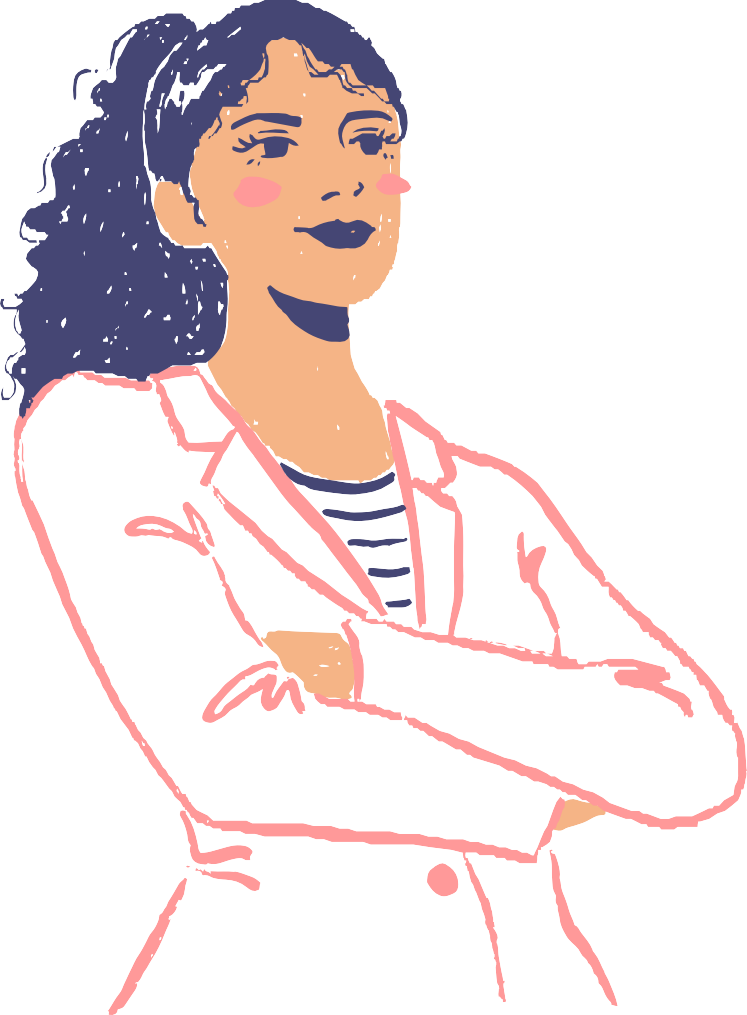 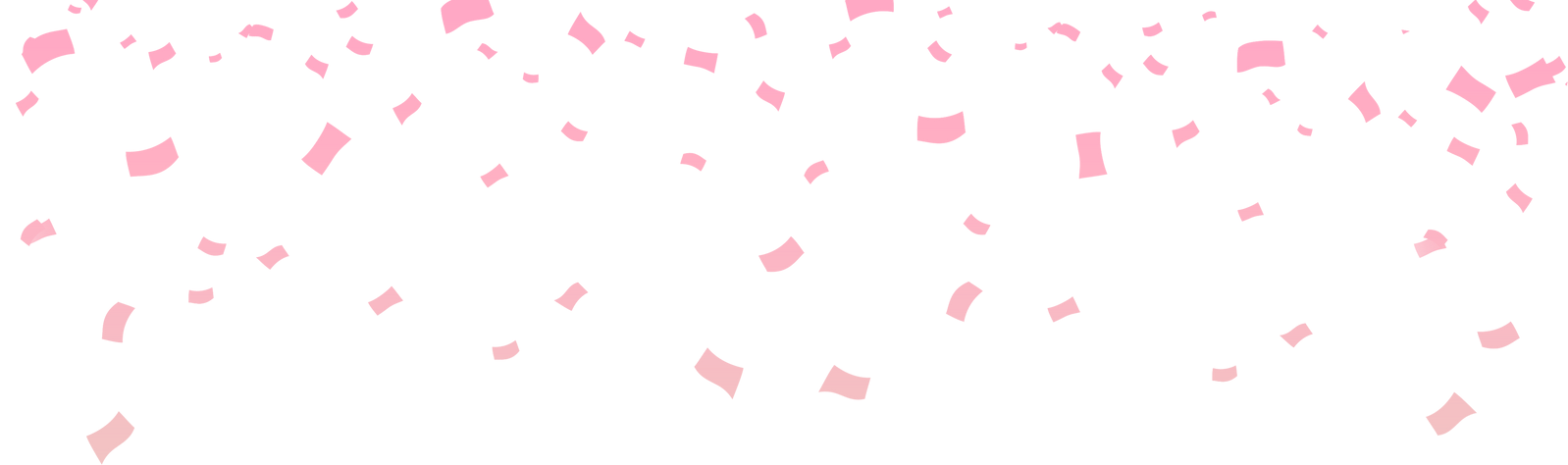 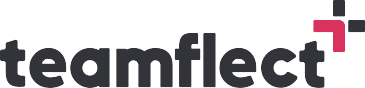 Happy Work Anniversary!Your leadership shines bright. Here's to another year of the positive influence you bring to our professional journey!